AMENDMENT NO. 156The following instruments are separate instruments in the Federal Register of Legislative Instruments and are known collectively in the Food Standards Gazette as Amendment No. 156.TABLE OF CONTENTSFood Standards (Application A1097 – Food derived from Herbicide-tolerant and Insect-protected Corn Line MON87411) VariationAustralia New Zealand Food Standards Code – Transitional Variation 2015 (Application A1097 – Food derived from Herbicide-tolerant and Insect-protected Corn Line MON87411)Food Standards (Application A1098 – Serine Protease (Chymotrypsin) as a Processing Aid (Enzyme)) VariationAustralia New Zealand Food Standards Code – Transitional Variation 2015 (Application A1098 – Serine Protease (Chymotrypsin) as a Processing Aid (Enzyme)) Food Standards (Application A1099 – Serine Protease (Trypsin) as a Processing Aid (Enzyme)) VariationAustralia New Zealand Food Standards Code – Transitional Variation 2015 (Application A1099 – Serine Protease (Trypsin) as a Processing Aid (Enzyme)) ISSN 1446-9685© Commonwealth of Australia 2015This work is copyright.  You may download, display, print and reproduce this material in unaltered form only (retaining this notice) for your personal, non-commercial use or use within your organisation.  All other rights are reserved.  Requests and inquiries concerning reproduction and rights should be addressed to The  Officer, Food Standards Australia New ,  ACT 2610 or by email information@foodstandards.gov.au.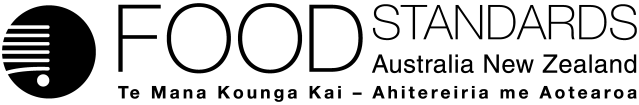 Food Standards (Application A1097 – Food derived from Herbicide-tolerant and Insect-protected Corn Line MON87411) VariationThe Board of Food Standards Australia New Zealand gives notice of the making of this variation under section 92 of the Food Standards Australia New Zealand Act 1991.  The Standard commences on the date specified in clause 3 of this variation.Dated 31 July 2015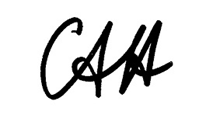 Standards Management OfficerDelegate of the Board of Food Standards Australia New ZealandNote:  This variation will be published in the Commonwealth of Australia Gazette No. FSC 98 on 6 August 2015. This means that this date is the gazettal date for the purposes of clause 3 of the variation. 1	NameThis instrument is the Food Standards (Application A1097 – Food derived from Herbicide-tolerant and Insect-protected Corn Line MON87411) Variation.2	Variation to a Standard in the Australia New Zealand Food Standards CodeThe Schedule varies a Standard in the Australia New Zealand Food Standards Code.3	CommencementThe variation commences on the date of gazettal.SCHEDULE[1]	Standard 1.5.2 is varied by inserting in Item numerical order in the Schedule “”Australia New Zealand Food Standards Code – Transitional Variation 2015 (Application A1097 – Food derived from Herbicide-tolerant and Insect-protected Corn Line MON87411)The Board of Food Standards Australia New Zealand gives notice of the making of this variation under section 92 of the Food Standards Australia New Zealand Act 1991.  The Standard commences on the date specified in clause 2 of this variation.Dated 4 August 2015Standards Management OfficerDelegate of the Board of Food Standards Australia New ZealandNote:  This variation will be published in the Commonwealth of Australia Gazette No. FSC 98 on 6 August 2015. 1	Name of instrument	This instrument is the Australia New Zealand Food Standards Code – Transitional Variation 2015 (Application A1097 – Food derived from Herbicide-tolerant and Insect-protected Corn Line MON87411) 2	Commencement	This instrument commences on 1 March 2016 immediately after the commencement of Standard 5.1.1 – Revocation and transitional provisions — 2014 Revision.3	Variation of Schedule 26	Schedule 1 varies Schedule 26 of the Australia New Zealand Food Standards Code – Food produced using gene technology.Schedule 1	Variation of Schedule 26[1]	Table to section S26—3Under the entry for “Corn”, insert after item (u) “”Food Standards (Application A1098 – Serine Protease (Chymotrypsin) as a Processing Aid (Enzyme)) VariationThe Board of Food Standards Australia New Zealand gives notice of the making of this variation under section 92 of the Food Standards Australia New Zealand Act 1991.  The Standard commences on the date specified in clause 3 of this variation.Dated 31 July 2015Standards Management OfficerDelegate of the Board of Food Standards Australia New ZealandNote:  This variation will be published in the Commonwealth of Australia Gazette No. FSC 98 on 6 August 2015. This means that this date is the gazettal date for the purposes of clause 3 of the variation. 1	NameThis instrument is the Food Standards (Application A1098 – Serine Protease (Chymotrypsin) as a Processing Aid (Enzyme)) Variation.2	Variation to Standards in the Australia New Zealand Food Standards CodeThe Schedule varies a Standard in the Australia New Zealand Food Standards Code.3	CommencementThe variation commences on the date of gazettal.SCHEDULE[1]	Standard 1.3.3 is varied by inserting in the Table to clause 17 in alphabetical order“”Australia New Zealand Food Standards Code – Transitional Variation 2015 (Application A1098 – Serine Protease (Chymotrypsin) as a Processing Aid (Enzyme)) The Board of Food Standards Australia New Zealand gives notice of the making of this variation under section 92 of the Food Standards Australia New Zealand Act 1991.  The Standard commences on the date specified in clause 2 of the variation.Dated 4 August 2015Standards Management OfficerDelegate of the Board of Food Standards Australia New ZealandNote:  This variation will be published in the Commonwealth of Australia Gazette No. FSC 98 on 6 August 2015. 1	Name of instrumentThis instrument is the Australia New Zealand Food Standards Code – Transitional Variation 2015 (Application A1098 – Serine Protease (Chymotrypsin) as a Processing Aid (Enzyme)) 2	CommencementThis instrument commences on 1 March 2016 immediately after the commencement of Standard 5.1.1 – Revocation and transitional provisions – 2014 Revision.3	Variation to the Australia New Zealand Food Standards CodeThe Schedule varies Schedule 18 of the Australia New Zealand Food Standards Code – Processing Aids.	Schedule[1]	Schedule 18 is varied by inserting in the table to subsection S18—4(5), in alphabetical order“”Food Standards (Application A1099 – Serine Protease (Trypsin) as a Processing Aid (Enzyme)) VariationThe Board of Food Standards Australia New Zealand gives notice of the making of this variation under section 92 of the Food Standards Australia New Zealand Act 1991.  The Standard commences on the date specified in clause 3 of this variation.Dated 31 July 2015Standards Management OfficerDelegate of the Board of Food Standards Australia New ZealandNote:  This variation will be published in the Commonwealth of Australia Gazette No. FSC 98 on 6 August 2015. This means that this date is the gazettal date for the purposes of clause 3 of the variation. 1	NameThis instrument is the Food Standards (Application A1099 – Serine Protease (Trypsin) as a Processing Aid (Enzyme)) Variation.2	Variation to Standards in the Australia New Zealand Food Standards CodeThe Schedule varies a Standard in the Australia New Zealand Food Standards Code.3	CommencementThe variation commences on the date of gazettal.SCHEDULE[1]	Standard 1.3.3 is varied by inserting in the Table to clause 17 in alphabetical order“”Australia New Zealand Food Standards Zealand Code – Transitional Variation 2015 (Application A1099 – Serine Protease (Trypsin) as a Processing Aid (Enzyme)) The Board of Food Standards Australia New Zealand gives notice of the making of this variation under section 92 of the Food Standards Australia New Zealand Act 1991.  The Standard commences on the date specified by clause 2 of the variation.Dated 4 August 2015Standards Management OfficerDelegate of the Board of Food Standards Australia New ZealandNote:  This variation will be published in the Commonwealth of Australia Gazette No. FSC 98 on 6 August 2015. 1	Name of instrumentThis instrument is the Australia New Zealand Food Standards Code – Transitional Variation 2015 (Application A1099 – Serine Protease (Trypsin) as a Processing Aid (Enzyme)) 2	CommencementThis instrument commences on 1 March 2016 immediately after the commencement of Standard 5.1.1 – Revocation and transitional provisions – 2014 Revision.3	Variation to the Australia New Zealand Food Standards CodeThe Schedule varies Schedule 18 of the Australia New Zealand Food Standards Code – Processing Aids.Schedule[1]	Schedule 18 is varied by inserting in the table to subsection S18—4(5), in alphabetical order“”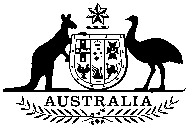 Commonwealthof AustraliaGazetteNo. FSC 98, Thursday, 6 August 2015Published by Commonwealth of AustraliaNo. FSC 98, Thursday, 6 August 2015Published by Commonwealth of AustraliaFOOD STANDARDS 2.22Food derived from herbicide-tolerant and insect-protected corn line MON87411(v) 	herbicide-tolerant and insect-protected corn line MON87411ChymotrypsinEC 3.4.21.1Bacillus licheniformis, containing the gene for chymotrypsin isolated from Nocardiopsis prasinaChymotrypsin (EC 3.4.21.1)Bacillus licheniformis, containing the gene for chymotrypsin isolated from Nocardiopsis prasinaTrypsinEC 3.4.21.4Fusarium venenatum, containing the gene for trypsin isolated from Fusarium oxysporumTrypsin (EC 3.4.21.4)Fusarium venenatum, containing the gene for trypsin isolated from Fusarium oxysporum